Your recent request for information is replicated below, together with our response.Cost of repairs and damages to police service vehicles in the North Highland, South Highland and Inverness command areas, in each of 2020, 2021 and 2022, which were attributed to road surface conditions or defects.In response to your request I can advise that there are two incidents of relevance with the cause of accident recorded as ‘Strike object on/hole in road’.Both involved one police vehicle and occurred in 2022:If you require any further assistance please contact us quoting the reference above.You can request a review of this response within the next 40 working days by email or by letter (Information Management - FOI, Police Scotland, Clyde Gateway, 2 French Street, Dalmarnock, G40 4EH).  Requests must include the reason for your dissatisfaction.If you remain dissatisfied following our review response, you can appeal to the Office of the Scottish Information Commissioner (OSIC) within 6 months - online, by email or by letter (OSIC, Kinburn Castle, Doubledykes Road, St Andrews, KY16 9DS).Following an OSIC appeal, you can appeal to the Court of Session on a point of law only. This response will be added to our Disclosure Log in seven days' time.Every effort has been taken to ensure our response is as accessible as possible. If you require this response to be provided in an alternative format, please let us know.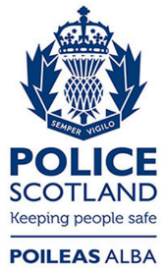 Freedom of Information ResponseOur reference:  FOI 23-0840Responded to:  April 2023Division     Location     Total Paid     DingwallUnclassified road, Redcastle, Muir or Ord £2577.46StornowayFord View, Tong, Isle of Lewis0